- Prendre en main l’architecture du référentiel de certification –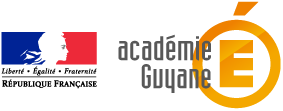 - Comprendre le CCF du BAC PRO CSR –TABLEAU RECAPITULATIF DES POLES + COMPETENCES + COMPETENCES OPERATIONNELLES + ACTIVITES & TACHES ASSOCIEES               Le tableau ci-dessous récapitule la répartition des 5 pôles, des 15 compétences globales, des 68 compétences opérationnelles auxquelles ont été associées               259 activités et tâches professionnelles issues du référentiel de certification.5 PÔLES5 PÔLESP1Communication, démarche commerciale et relation clientèle P1Communication, démarche commerciale et relation clientèle P1Communication, démarche commerciale et relation clientèle P2Organisation et services en restaurationP2Organisation et services en restaurationP2Organisation et services en restaurationP3Animation et gestion d’une équipe en restaurationP3Animation et gestion d’une équipe en restaurationP3Animation et gestion d’une équipe en restaurationP4Gestion des approvisionnements en restaurationP4Gestion des approvisionnements en restaurationP4Gestion des approvisionnements en restaurationP4Gestion des approvisionnements en restaurationP5Démarche qualité en restaurationP5Démarche qualité en restauration          15    COMPTETENCESGLOBALES           15    COMPTETENCESGLOBALES 333333333444422          15    COMPTETENCESGLOBALES           15    COMPTETENCESGLOBALES C1.1C1.2C1.3C2.1C2.2C2.3C3.1C3.2C3.3C4.1C4.2C4.3C4.4C5.1C5.2        68   COMPETENCESOPERATIONNELLESOu intermédiaires        68   COMPETENCESOPERATIONNELLESOu intermédiaires1919191010109992121212199        68   COMPETENCESOPERATIONNELLESOu intermédiaires        68   COMPETENCESOPERATIONNELLESOu intermédiaires847433432465 G6 G45          259   ACTIVITES & TÂCHES ASSOCIEES    aux          COMPETENCESOPERATIONNELLES.114511101783233 – 1 GGG35          259   ACTIVITES & TÂCHES ASSOCIEES    aux          COMPETENCESOPERATIONNELLES.27435742221 GA3 – 1 GGG12          259   ACTIVITES & TÂCHES ASSOCIEES    aux          COMPETENCESOPERATIONNELLES.38711429432 - 1G3 – 1 GGG22          259   ACTIVITES & TÂCHES ASSOCIEES    aux          COMPETENCESOPERATIONNELLES.45510231 – 1 G1 GGG4          259   ACTIVITES & TÂCHES ASSOCIEES    aux          COMPETENCESOPERATIONNELLES.587GGG1          259   ACTIVITES & TÂCHES ASSOCIEES    aux          COMPETENCESOPERATIONNELLES.666GG          259   ACTIVITES & TÂCHES ASSOCIEES    aux          COMPETENCESOPERATIONNELLES.7410          259   ACTIVITES & TÂCHES ASSOCIEES    aux          COMPETENCESOPERATIONNELLES.84          259   ACTIVITES & TÂCHES ASSOCIEES    aux          COMPETENCESOPERATIONNELLESTT5621622113201784710614